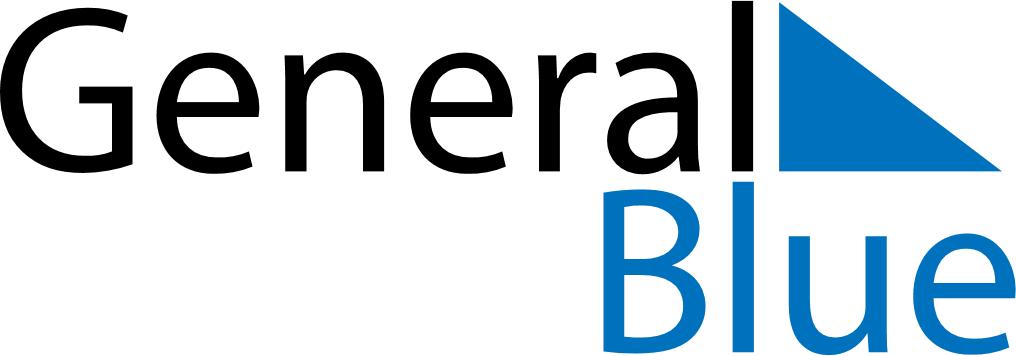 Meal PlannerJanuary 3, 2027 - January 9, 2027Meal PlannerJanuary 3, 2027 - January 9, 2027Meal PlannerJanuary 3, 2027 - January 9, 2027Meal PlannerJanuary 3, 2027 - January 9, 2027Meal PlannerJanuary 3, 2027 - January 9, 2027Meal PlannerJanuary 3, 2027 - January 9, 2027Meal PlannerJanuary 3, 2027 - January 9, 2027Meal PlannerJanuary 3, 2027 - January 9, 2027SundayJan 03MondayJan 04TuesdayJan 05WednesdayJan 06ThursdayJan 07FridayJan 08SaturdayJan 09BreakfastLunchDinner